Администрация города Кемерово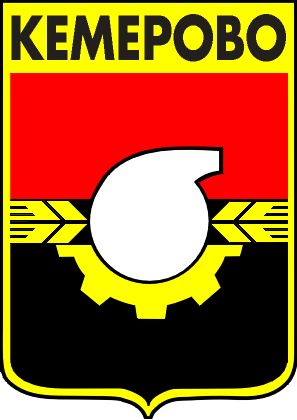 Городской межведомственный координационный Советпо профилактике безнадзорности и правонарушений несовершеннолетнихПротокол заседания от 11.10.2017 Повестка  заседания: О  первой профильной смене «Юный пограничник» в загородном лагере  «Солнечный» (1-24 августа 2017 г.)Рудаков Михаил Дмитриевич, вице-президент Межрегиональной общественной организации гражданско-патриотического воспитания молодежи «Полигон».О деятельности комиссии г.Кемерово по делам несовершеннолетних и защите их прав в ж.р. Ягуновский, Пионер по составлению и реализации индивидуальных программ реабилитации и адаптации несовершеннолетних, находящихся в социально опасном положении.Калачикова Юлия Александровна,  ответственный секретарь  комиссии г.Кемерово по делам несовершеннолетних и защите их прав в ж.р.Ягуновский, Пионер.Об организации работы по профилактике самовольных уходов воспитанников в МБОУ «Детский дом № 1».Шагвалиева Елена Анатольевна, директор МБОУ «Детский дом № 1».О результатах деятельности отдельных органов и учреждений городской системы профилактики безнадзорности и правонарушений несовершеннолетних: по состоянию на 01.10.2017Яковлева Надежда Анатольевна, консультант-советник отдела социальных проектов и программ администрации г. Кемерово.Разное: вручение Почетной грамоты департамента социальной защиты населения Кемеровской области вице-президенту Межрегиональной общественной организации гражданско-патриотического воспитания молодежи «Полигон» Рудакову М.Д. за большой вклад в организацию летней оздоровительной кампании детей, находящихся в трудной жизненной ситуации.Агеев Евгений Николаевич, директор ГКУ Кемеровской области «СРЦ «Маленький принц».Место проведения заседания: администрация г.Кемерово (малый зал).На заседании присутствовали:1. Коваленко Олег Владимирович, заместитель Главы города по социальным вопросам, председатель городского межведомственного координационного Совета по профилактике безнадзорности и правонарушений несовершеннолетних;2. Юрьева Татьяна Юрьевна, заместитель председателя городского межведомственного координационного Совета по профилактике безнадзорности и правонарушений несовершеннолетних, начальник отдела социальных проектов и программ администрации г. Кемерово;  3. Яковлева Надежда Анатольевна, секретарь городского межведомственного координационного Совета по профилактике безнадзорности и правонарушений несовершеннолетних, консультант-советник отдела социальных проектов и программ администрации г. Кемерово;Члены городского межведомственного координационного Совета по профилактике безнадзорности и правонарушений несовершеннолетних:4. Агеев Евгений Николаевич, директор ГКУ Кемеровской области «СРЦ для несовершеннолетних «Маленький принц»;5. Артемьева Татьяна Владимировна, заместитель начальника управления образования администрации г.Кемерово, заместитель председателя КДНиЗП г.Кемерово по Кировскому и Рудничному районам;6. Бретоусова Ольга Викторовна, ответственный секретарь КДНиЗП г.Кемерово в ж.р. Кедровка, Промышленновский;7. Грязева Валентина Ивановна, ответственный секретарь КДНиЗП г.Кемерово по Центральному району;8. Дашковская Наталья Юрьевна, начальник управления образования администрации г.Кемерово;9. Дубровская Виктория Анатольевна, директор ГОУ СПО «Кемеровский педагогический колледж»;10. Калачикова Юлия Александровна, ответственный секретарь КДНиЗП г.Кемерово в ж.р. Ягуновский, Пионер;11. Козловская Марина Владимировна, ответственный секретарь КДНиЗП г.Кемерово по Рудничному району; 12. Кокорина Клавдия Алексеевна, старший инспектор ОПДН УУП и ПДН Управления МВД России по г.Кемерово (замещение по должности Виноградовой А.Г. на основании п.5.1. Положения о городском межведомственном координационном Совете по профилактике безнадзорности и правонарушений несовершеннолетних, утв. постановлением администрации г.Кемерово от 13.06.2012 № 790);13. Пестунова Елена Ивановна, заведующий отделением Кемеровского городского округа ГОО «Кузбасский РЦППМС»;14. Пономарева Эльвира Петровна, депутат Кемеровского городского Совета народных депутатов;15. Прокопов Владимир Валентинович, председатель АНО «Социальный скреп»; 16. Путинцева Анастасия Владимировна, заведующий отделом молодежной политики управления культуры, спорта и молодежной политики администрации г.Кемерово;17. Россия-Горская Герда Романовна, директор ООО «Закон»;18. Садоха Юрий Иванович, заместитель  директора ГКУ «Центр занятости населения г.Кемерово» (замещение по должности Чайка Г.П. на основании п.5.1. Положения о городском межведомственном координационном Совете по профилактике безнадзорности и правонарушений несовершеннолетних, утв. постановлением администрации г.Кемерово от 13.06.2012 № 790);19. Шмакова Елена Владимировна, заместитель начальника отдела по контролю за исполнением наказаний и применением иных мер уголовно-правового характера ФКУ «УИИ ГУФСИН по Кемеровской области»;20. Штойко Юлия Александровна, ответственный секретарь КДНиЗП г.Кемерово по Кировскому району.Приглашенные (17 чел.): - начальники территориальных отделов образования управления образования администрации г. Кемерово по Центральному, Ленинскому, Заводскому районам (3 чел.);- Белозерова Маргарита Николаевна, начальник ОПДН отдела полиции «Ленинский» Управления МВД России по г. Кемерово;- заведующие отделениями МКУ «Центр социальной помощи семье и детям г.Кемерово» (7 чел.);- Хирная Ольга Викторовна, заместитель директора МКУ «Центр социальной помощи семье и детям г.Кемерово»;- специалисты управления образования  и управления социальной защиты населения администрации г. Кемерово (3 чел.);- Шагвалиева Елена Анатольевна, директор МБОУ «Детский дом № 1»;- Рудаков Михаил Дмитриевич, вице-президент Межрегиональной общественной организации гражданско-патриотического воспитания молодежи «Полигон».	 	Заслушана  информация  М.Д. Рудакова по 1-му вопросу повестки дня. Информация принята к сведению. Решения по 1-му вопросу повестки дня:1.1. Признать эффективной работу профильной военно-патриотической смены «Юный пограничник», впервые состоявшейся на базе загородного лагеря «Солнечный» МАУ «Оздоровительный комплекс «Отдых» в летний период 2017 года.1.2. Начальнику управления образования администрации г.Кемерово Н.Ю.Дашковской, руководителям МАУ «Оздоровительный комплекс «Отдых» Т.Б.Мелкобродовой и Межрегиональной общественной организации гражданско-патриотического воспитания молодежи «Полигон» М.Д.Рудакову рассмотреть возможность продолжения сотрудничества по организации на базе муниципальных загородных лагерей профильных военно-патриотических смен для подростков в период школьных каникул 2017-2018 гг.Ответственные: Дашковская Н.Ю., Рудаков М.Д. (по согласованию), Мелкобродова Т.Б.Сроки: осень 2017 г. - 2018 г.            1.3. Рекомендовать Межрегиональной общественной организации гражданско-патриотического     воспитания     молодежи   «Полигон»:1.3.1. Пройти процедуру рецензирования воспитательно-образовательной программы «Юный пограничник», используемой при организации работы с подростками, в МБОУ ДПО «Научно-методический центр» г.Кемерово.Ответственные: Рудаков М.Д. (по согласованию), Дашковская Н.Ю., Васильчук Г.Т.Сроки: до 10.11.2017.   1.3.2. Принять участие в ежегодном городском конкурсе социально значимых проектов «Кемеровское молодежное вече-2017» с целью получения грантовой поддержки из средств муниципального бюджета на реализацию проекта проведения военно-патриотических слетов для подростков, находящихся в трудной жизненной ситуации, на базе с. Подъяково.          Ответственные: Рудаков М.Д. (по согласованию), Путинцева А.В.Сроки: ноябрь 2017 г.  1.4. Рекомендовать руководителю военно-исторического клуба «Единорог» А.Г.Рею выступить на очередном заседании городского межведомственного координационного Совета по профилактике безнадзорности и правонарушений несовершеннолетних с сообщением «О деятельности военно-исторического клуба «Единорог» и возможном сотрудничестве с социальными службами города в сферах организации познавательного досуга детей и подростков в летний период, профилактики безнадзорности и правонарушений несовершеннолетних».Ответственные: А.Г.Рей (по согласованию), Н.А.Яковлева.Сроки: декабрь 2017 г.  Заслушана  информация Ю.А. Калачиковой  по 2-му вопросу повестки дня. Информация принята к сведению.Решения по 2-му вопросу повестки дня:2.1. Рекомендовать районным комиссиям по делам несовершеннолетних и защите их прав в целях повышения эффективности индивидуальных программ реабилитации и адаптации несовершеннолетних, находящихся в социально опасном положении (ИПР), включать в ИПР мероприятия по организации спортивного и культурного досуга несовершеннолетних, с назначением ответственных из представителей организаций спорта и культуры, волонтеров отдела молодежной политики управления культуры, спорта и молодежной политики администрации г.Кемерово.  Ответственные: ответственные секретари районных КДНиЗП, Сагайдак И.Н., Путинцева А.В.Сроки: постоянно.        2.2. Поддержать предложение члена Совета Г.Р. Россия-Горской  по проведению волонтерских лекций и игр правовой тематики для групп несовершеннолетних школьного возраста, находящихся в социально опасном положении (численностью до 15 человек), на базе районных отделений Центра социальной помощи семье и детям, общеобразовательных учреждений (пилотный проект о правах и обязанностях детей «Безопасное детство» в течение ноября-декабря 2017 г., по пятницам, вторая половина дня):2.2.1. Директору МКУ «ЦСПСиД» И.А. Черняевой предоставить в секретариат городского межведомственного координационного Совета по профилактике безнадзорности и правонарушений несовершеннолетних предложения по датам, времени, месту проведения занятий, составу групп участников, кандидатурам куратора от учреждения.Срок: до 27.10.2017.2.2.2. Начальнику управления образования администрации г. Кемерово Н.Ю. Дашковской организовать предоставление в секретариат городского межведомственного координационного Совета по профилактике безнадзорности и правонарушений несовершеннолетних предложений муниципальных общеобразовательных учреждений, зарегистрировавших в 2017 году в ученическом составе рост числа несовершеннолетних, поставленных на внутришкольный профилактический учет, по датам, времени, месту проведения занятий, составу групп участников, кандидатурам кураторов от учреждений.Срок: до 27.10.2017.2.2.3. Секретарю Совета Н.А.Яковлевой и члену Совета Г.Р. Россия-Горской (по согласованию) на основании предложений, указанных в п.2.2.1, п.2.2.2 настоящего протокола и предоставленных в секретариат городского межведомственного координационного Совета по профилактике безнадзорности и правонарушений несовершеннолетних, составить календарный план реализации пилотного проекта о правах и обязанностях детей «Безопасное детство» на ноябрь-декабрь 2017 г. (далее: План), согласовать План с заинтересованными организациями и представить на утверждение председателю Совета.Срок: до 01.11.2017.2.2.4. Включить в повестку первого заседания городского межведомственного координационного Совета по профилактике безнадзорности и правонарушений несовершеннолетних в 2018 году рассмотрение вопроса «О  реализации пилотного проекта о правах и обязанностях детей «Безопасное детство» в 2017 году» для принятия решения о целесообразности реализации проекта в долгосрочной перспективе.Срок: февраль 2018 г.2.2.5. Рекомендовать районным комиссиям по делам несовершеннолетних и защите их прав использовать в своей работе благотворительные услуги члена Совета, юриста, директора ООО «Закон» Г.Р. Россия-Горской по юридическому консультированию.  Ответственные: ответственные секретари районных КДНиЗП, Г.Р.Россия-Горская (по согласованию).  Срок: постоянно.2.2.6. Начальнику управления образования администрации г. Кемерово Н.Ю. Дашковской рассмотреть возможность использования в работе с педагогическим составом муниципальных образовательных учреждений благотворительных услуг члена Совета, юриста, директора ООО «Закон» Г.Р.Россия-Горской по проведению лекций на тему: «Права и обязанности педагога по отношению к обучающимся».  Срок: до 01.11.2017.2.2.7. Секретарю Совета Н.А.Яковлевой предоставить в адрес нового члена Совета Г.Р. Россия-Горской материалы для подготовки к реализации пилотного проекта о правах и обязанностях детей «Безопасное детство» в 2017 году»:- полугодовые статистические отчеты о деятельности районных комиссий по делам несовершеннолетних и защите их прав за 2016-2017 гг., - статистический отчет «Сведения о состоянии преступности среди несовершеннолетних г.Кемерово» за 2016 г.,- статистический отчет «Сведения о состоянии преступности среди несовершеннолетних г.Кемерово» по состоянию на  01.04.2017,- статистический отчет «Сведения о состоянии преступности среди несовершеннолетних г.Кемерово» по состоянию на  01.07.2017,- статистический отчет «Сведения о состоянии преступности среди несовершеннолетних г.Кемерово» по состоянию на  01.10.2017,Срок: до 25.10.2017.Заслушана  информация Е.А. Шагвалиевой  по 3-му вопросу повестки дня. Информация принята к сведению.Решения по 3-му вопросу повестки дня:3.1.Начальнику управления образования администрации г. Кемерово Н.Ю. Дашковской:3.1.1. Продолжить контроль за проведением мероприятий по профилактике самовольных уходов воспитанников из муниципальных учреждений интернатного типа.Ответственные: Дашковская Н.Ю., Григорьева Н.В.Срок: постоянно.3.1.2. Подготовить ответ на обращение Управления МВД России по г.Кемерово от 03.10.2017 № 1/12-30276 о мерах, принятых в г.Кемерово в сфере профилактики самовольных уходов воспитанников из муниципальных учреждений интернатного типа.Ответственные: Дашковская Н.Ю., Григорьева Н.В.Срок: до 01.11.2017.3.1.3. В целях повышения эффективности взаимодействия провести совещание с участием начальников ОПДН районных отделов полиции Управления МВД России по г.Кемерово по алгоритму временного  помещения несовершеннолетних в детские дома по заявлениям родителей (иных законных представителей).Ответственные: Григорьева Н.В., Виноградова А.Г. (по согласованию).Срок: до 01.01.2018.3.2. Директору МБОУ «Детский дом № 1» Е.А. Шагвалиевой:3.2.1. Рассмотреть возможность исполнения рекомендаций по профилактике самовольных уходов воспитанников из учреждений интернатного типа, изложенных в обращении Управления МВД России по г. Кемерово от 03.10.2017 № 1/12-30276.Срок: до 01.11.2017.3.2.2. Продолжить проведение комплекса мероприятий по профилактике самовольных уходов воспитанников. Срок: постоянно.3.3. Рекомендовать комиссии г.Кемерово по делам несовершеннолетних и защите их прав по Ленинскому району организовать контроль за проведением мероприятий по профилактике самовольных уходов воспитанников из учреждений интернатного типа и ГКУ Кемеровской области «СРЦ «Маленький принц» с периодичностью 2 раза в месяц (на каждом заседании комиссии), предоставить информацию о результатах работы в этом направлении в адрес секретариата городского межведомственного координационного Совета по профилактике безнадзорности и правонарушений несовершеннолетних.Срок: до 01.01.2018.3.4. Секретарю Совета Н.А. Яковлевой подготовить ответ на обращение заместителя Губернатора Кемеровской области, председателя КДНиЗП Кемеровской области Е.А.Пахомовой от 05.10.2017 № 26-26/6832 о мерах, принятых в г.Кемерово в сфере профилактики самовольных уходов воспитанников из муниципальных учреждений интернатного типа.Срок: до 05.11.2017.Информация по 4-му вопросу повестки дня представлена в секретариат городского межведомственного координационного Совета по профилактике безнадзорности и правонарушений несовершеннолетних ответственными лицами в полном объеме в письменном виде.Решения по 4-му вопросу повестки дня:4.1. Секретарю Совета Н.А. Яковлевой направить информацию о результатах деятельности отдельных органов и учреждений городской системы профилактики безнадзорности и правонарушений несовершеннолетних по состоянию на 01.10.2017 в адрес членов Совета.Срок: до 20.10.2017.4.2. Ответственным секретарям районных комиссий по делам несовершеннолетних и защите их прав представить в секретариат городского межведомственного координационного Совета по профилактике безнадзорности и правонарушений несовершеннолетних статистическую информацию о реализации в 2017 году статьи 31-6 «Необеспечение мер по профилактике безнадзорности и правонарушений несовершеннолетних» Закона Кемеровской области от 16.06.2006 № 89-ОЗ «Об административных правонарушениях в Кемеровской области» по форме:Ответственные: ответственные секретари КДНиЗП, Н.А.Яковлева.Срок: до 06.11.2017.Заместитель Главы города по социальным вопросам                                                                   О.В. Коваленко                Районные КДНиЗПКол-во составленных секретарями административных комиссий протоколов об административных правонарушениях по ст.31-6, ед.Решения судовРешения судовРешения судовРайонные КДНиЗПКол-во составленных секретарями административных комиссий протоколов об административных правонарушениях по ст.31-6, ед.ШтрафШтрафРешение не вынесеноРайонные КДНиЗПКол-во составленных секретарями административных комиссий протоколов об административных правонарушениях по ст.31-6, ед.Ед.Руб.…